 KREPKI AORIST: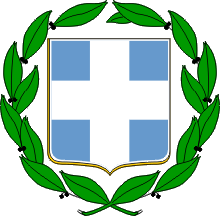 SEZNAM GLAGOLOVOpombe:* Glagol τρέπω ima krepki in šibki (sigmatni) aorist:Šibki aorist: ἔτρεψα = zavrtel sem.Krepki aorist: ἔπταρον = obrnil sem.PREZENTindikativAORISTindikativPOMENἄγωἤγαγονženem, peljemαἱρέωεἷλονzgrabimαἰσθάνομαιᾐσθόμηνčutimἀνακράζωἀνέκραγονkričimἀποθνῄσκωἀπέθανονumremἀφικνέομαιἀφικνόμηνprispemβάλλωἔβαλονmečemγίγνομαιἐγενόμηνnastanem, postanemδάκνωἔδακονgrizemἕπομαιἑσπόμηνsledimἔρχομαιἦλθονgremἐσθίωἔφαγονjemεὑρίσκωηὗρονnajdemἔχωἔσχονimamκαίνωἔκανονubijemκάμνωἔκαμονtrudim seλαμβάνωἔλαβονvzamemλανθάνωἔλαθονskrijem seλέγωεἶπονgovorimλείπωἔλιπονzapustimμανθάνωἔμαθονučim sePREZENTindikativAORISTindikativPOMENὁράωεἶδονvidimπάσχωἔπαθονtrpimπέτομαιἐπτόμηνletimπίνωἔπιονpijemπίπτωἔπεσονpademπταίρωἔπταρονkihamπυνθάνομαιἐπυθόμηνpoizvedujemτέμνωἔτεμονrežemτίκτωἔτεκονrodimτρέπωἔτραπον*obračamτρέχωἔδραμονtečemτυγχάνωἔτυχονnaletim naφέρωἤνεγκονnosimφεύγωἔφυγονbežim